Непосредственно образовательная деятельность с дошкольниками в средней группе.       С целью систематизации и закрепления знаний детей по лексической теме «Одежда, обувь, головные уборы» была проведена НОД с детьми в средней группе с приглашением родителей и старшего воспитателя. Открытое  занятие было построено в форме путешествия. Оно началось с коммуникативной игры «Здравствуй, друг!», которая дала положительный настрой на занятие. Появление куклы Лили стало сюрпризным моментом.  Дети вместе с Лилей совершили путешествие по разным отделам магазина, помогая ей купить одежду, обувь, головной убор.  После отгадывания загадок, дети определили, в каком отделе они оказались.  Беседовали вместе с детьми, зачем человеку нужна одежда, обувь, головной убор, из чего они могут быть изготовлены и как за ними ухаживать.  Покупая одежду, обувь, головной убор для куклы Лили, дети описывали их по плану.  Поиграли в игры «Какая бывает одежда», «Один – много», «Шкаф для маминой и Таниной одежды» с выставлением предметных картинок. Гости и кукла Лиля остались довольны. 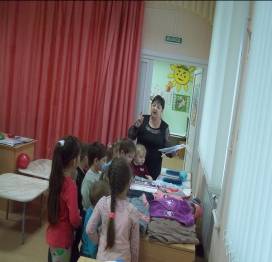 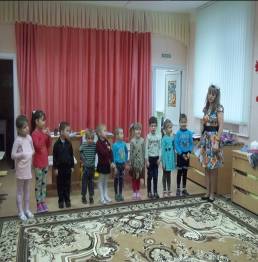 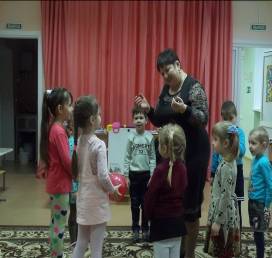 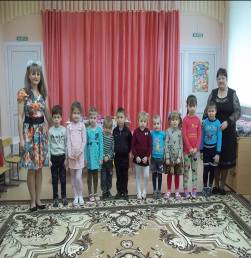 Воспитатель: Юнусова Р.А.                                                                                                                                                                                                                                                                                                                                                                                                                                                                                                                                                                                                                                                                                                                                                                                                                                                                                                                                                                                                                                                                                                                                                                                                                                                                                                                                                                                                                                                                                                                                                                                                                                                                                                  